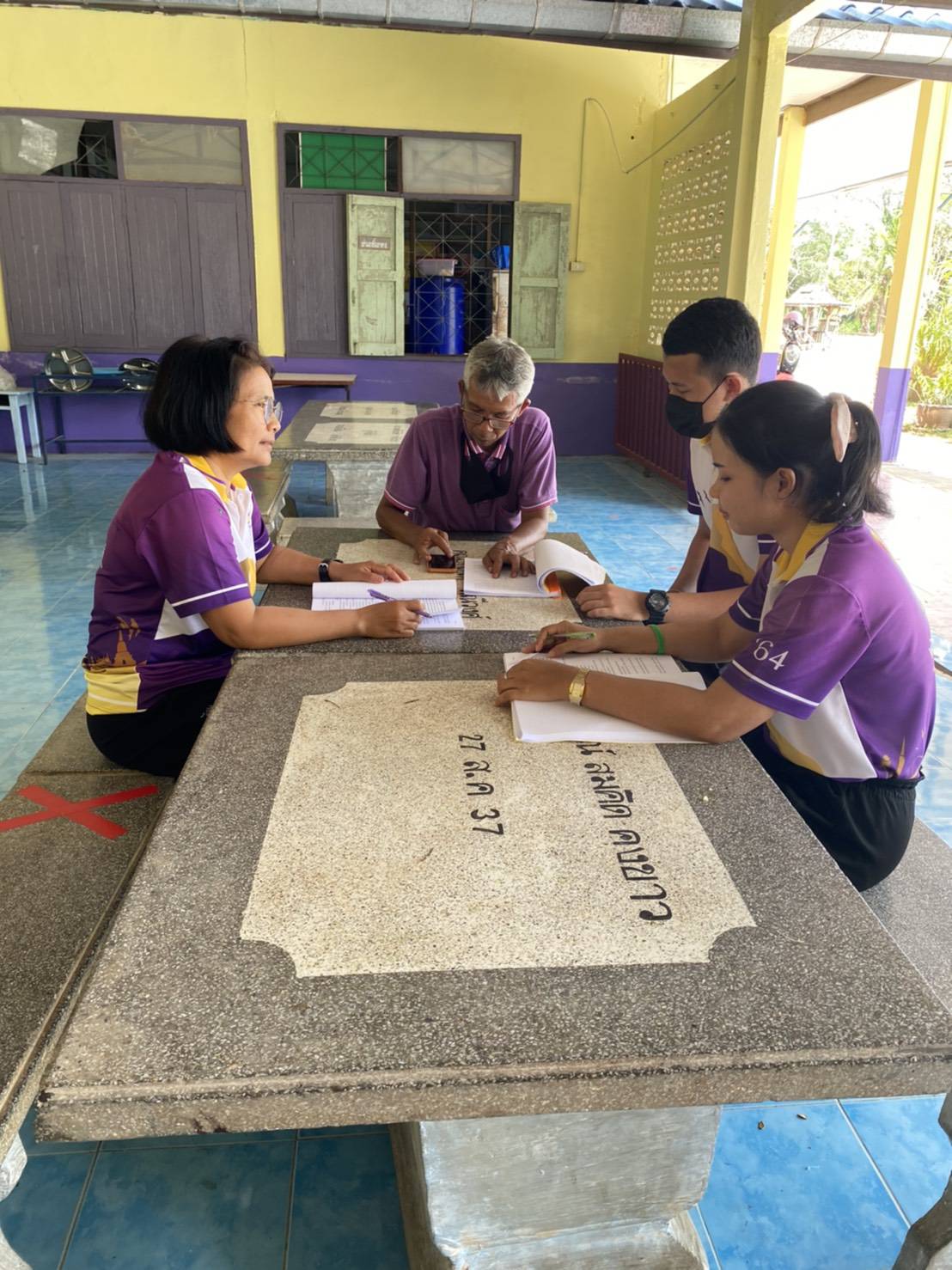 ประชุมครูและบุคลากร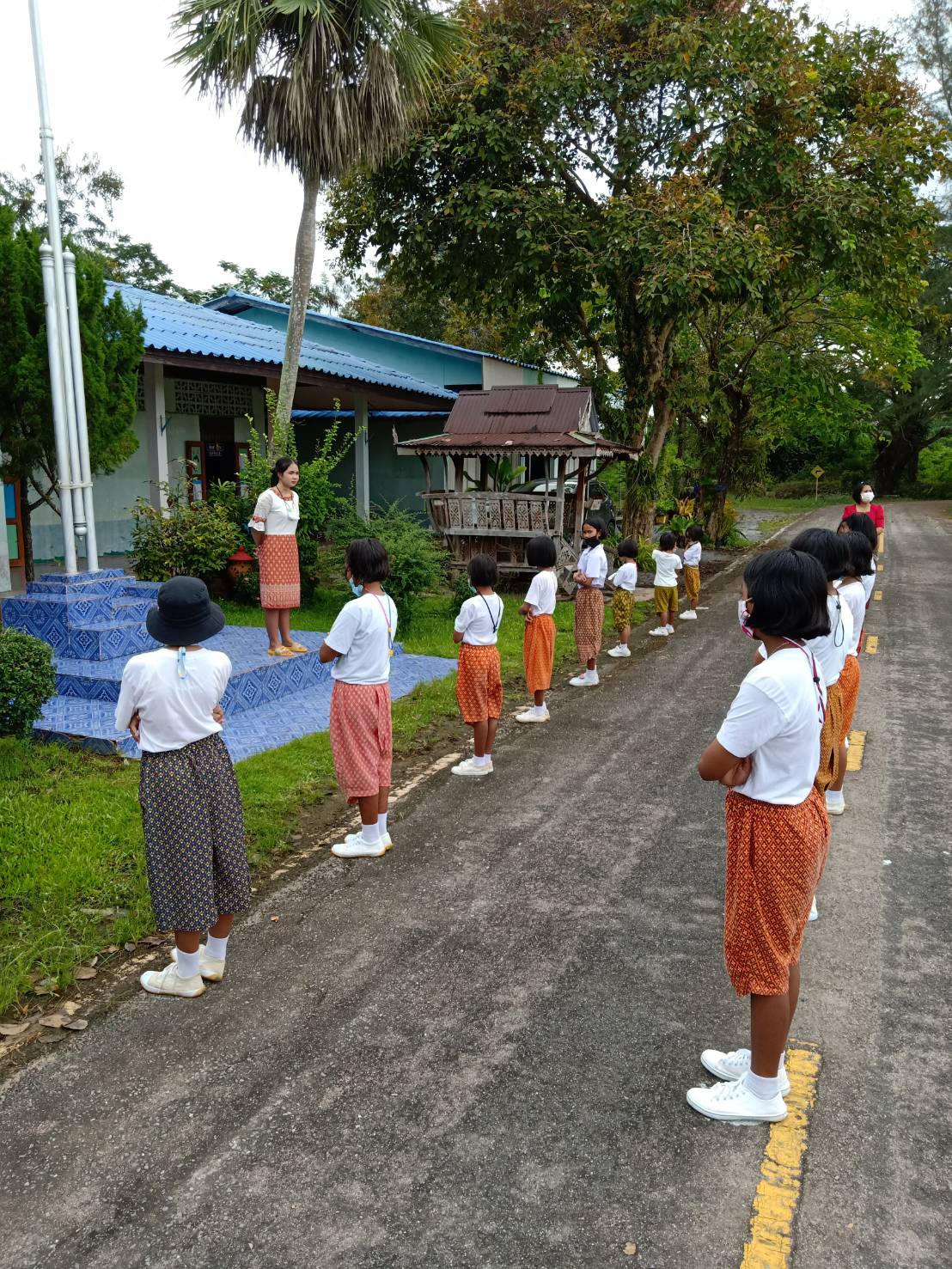 ชี้แจงมาตรการและการปฏิบัติตนในสถานการณ์การแพร่ระบาดของเชื้อไวรัสโคโรน่า 2019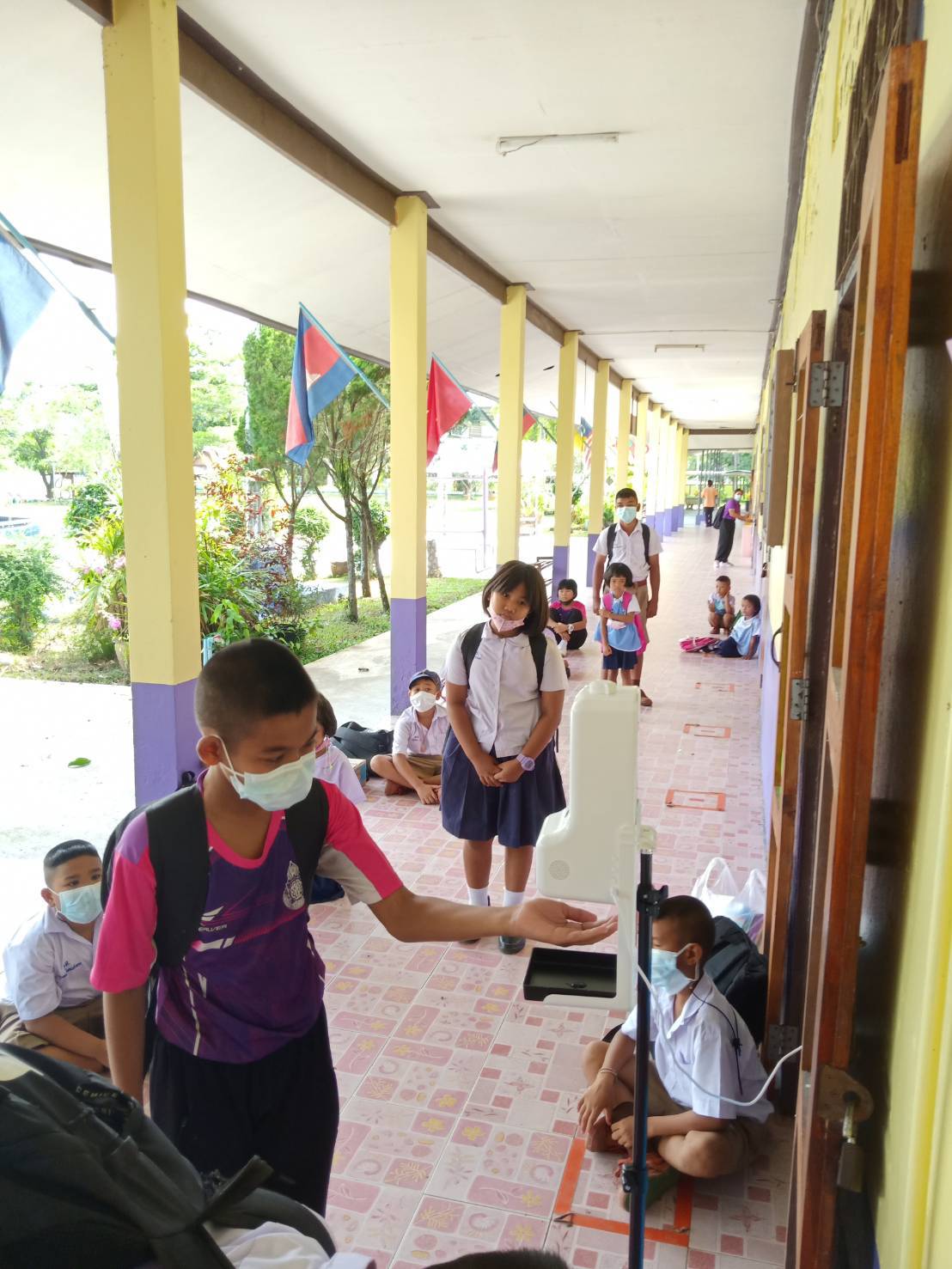 กิจกรรมการปฏิบัติตนของนักเรียน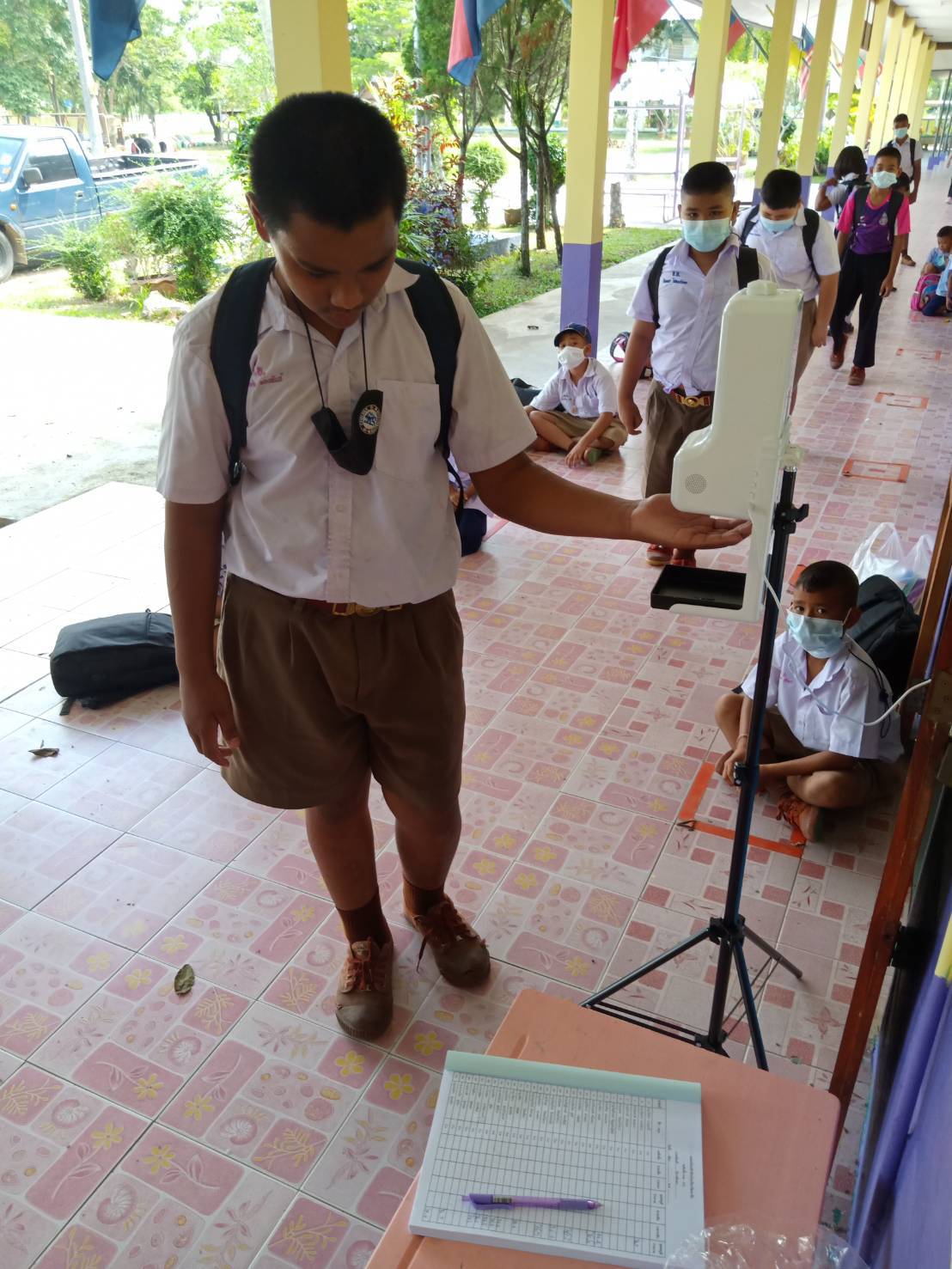 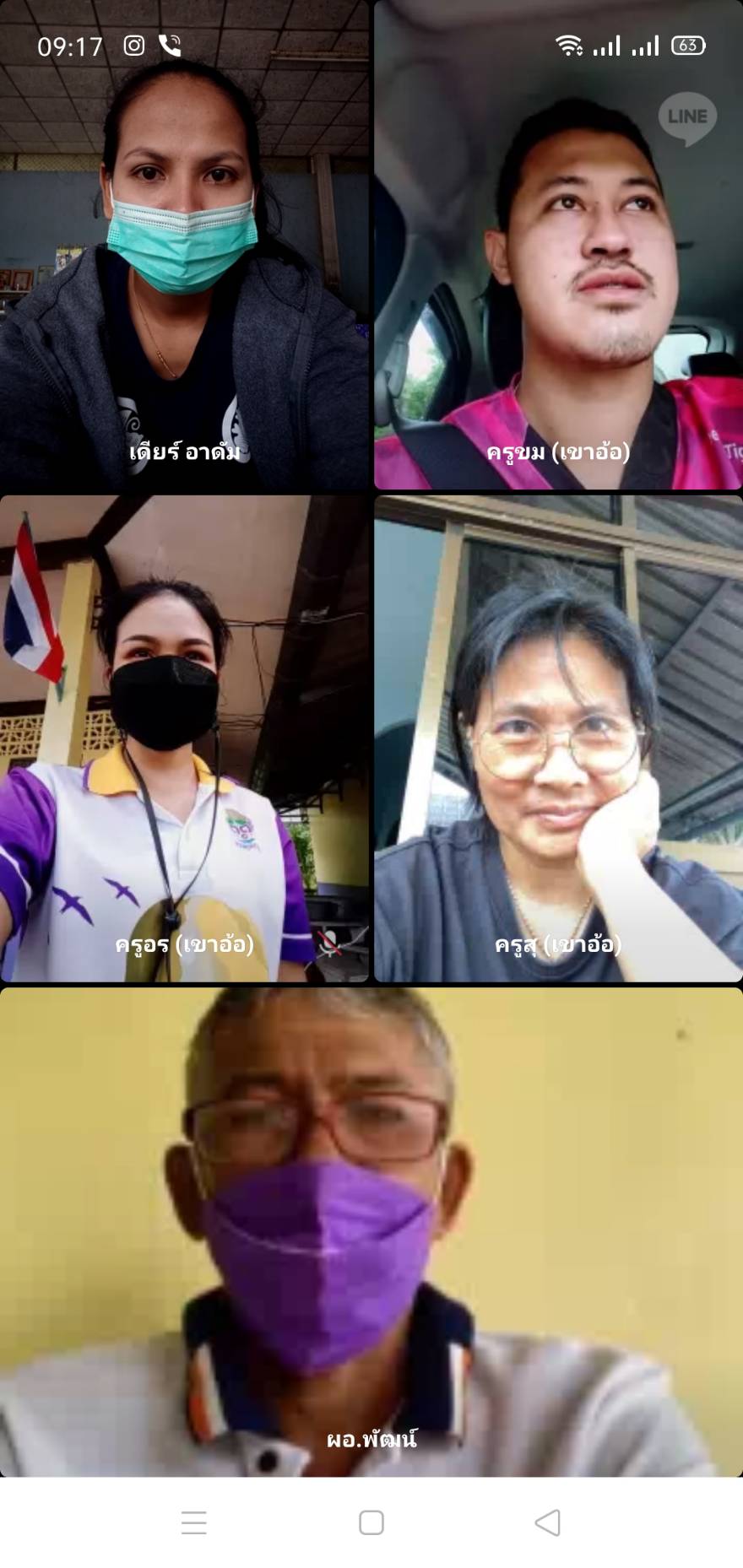 ประขุมสรุปโครงการออนไลน์ด้วยโปรแกรม Line